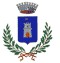 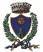 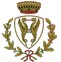 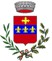 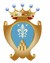 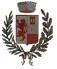 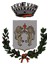 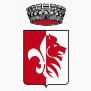 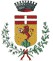 CASTEL	CASTEL SAN	CHITIGNANO	CHIUSI	MONTEMIGNAIO	ORTIGNANO      POPPI	PRATOVECCHIO	TALLAFOCOGNANO	NICCOLO’	DELLA	RAGGIOLO	STIAVERNAALLEGATO C)AL SINDACO DEL COMUNE DI POPPIUFFICIO TECNICORICHIESTA   CERTIFICAZIONE   INERENTE   L’ASSEGNAZIONE   DI   ALLOGGIO   DI EDILIZIA RESIDENZIALE PUBBLICA- BANDO ANNO 2020_______________Il/la sottoscritto/a _________________________________________________________________ 
nato/a _____________________________ residente in ___________________________________ 
via/loc.__________________________________________________________________n.______ 
codice fiscale:Al fine di presentare domanda per la formazione della graduatoria inerente l’assegnazione di alloggio di edilizia residenziale pubblica nel Comune di: _________________________CHIEDE IL RILASCIO DIcertificato  di  abitazione  in   ambienti  impropriamente  adibiti  ad  abitazione,  aventi 
caratteristiche tipologiche e/o igienico-sanitarie di assoluta ed effettiva incompatibilità con ladestinazione ad abitazione (LRT 2.01.2019 n. 2 - Tab. B - punto b-1)certificato di abitazione in alloggio avente barriere architettoniche tali da determinare grave 
disagio abitativo, e non facilmente eliminabili, in presenza di nucleo familiare con componente 
affetto da handicap, invalidità o minorazioni congenite o acquisite, comportanti gravi e permanentidifficoltà di deambulazione (LRT 2.01.2019 n. 2 - Tab. B - punto b-2)certificato di abitazione in alloggio dove persiste una situazione di sovraffollamento inteso 
come abitazione in cui sono presenti oltre due persone per vano utile (LRT 2.01.2019 n. 2 - Tab. B - puntob-6)RECAPITO TELEFONICO: _________________________________________________________data ______________________________________________firma